Sehr geehrte Damen und Herren,liebe Kolleginnen und Kollegen,der Bamse-Bär ist seit über 50 Jahren einer der populärsten Kinderhelden Schwedens und kommt jetzt endlich auch mit seinen Abenteuern nach Deutschland. Im Verleih der MFA+ FilmDistribution startet der bezaubernd gemachte Trickfilm BAMSE – DER LIEBSTE UND STÄRKSTE BÄR DER WELT am 28. Dezember 2017 bundesweit."Fremde sind doch nur Freunde, die man noch nicht kennt" ist ein Motto von Bamse, der sich mit seiner liebenswerten Art und seinen amüsanten Begleitern stets für das Gute und gegen das Böse einsetzt. In BAMSE – DER LIEBSTE UND STÄRKSTE BÄR DER WELT werden aktuelle Themen wie Mobbing und Gleichberechtigung kindgerecht behandelt, vor allem aber ist dieser Film ein großer Spaß für die ganze Familie!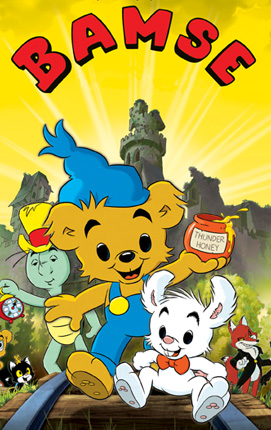 Regie: Christian RylteniusOriginaltitel: BAMSE OCH TJUVSTADENAnimationsfilm, Schweden 2014, 67 Min., Dt. FassungKinostart: 28. Dezember 2017Bamse ist nicht nur der liebste Bär der Welt, sondern auch der stärkste – vor allem, wenn er Omas Donnerhonig schlabbert! Damit ist er unbesiegbar, und Diebe haben keine Chance mehr in seiner Heimatstadt. Reinhard Fuchs gefällt das gar nicht. Böse und gemein wie er ist, bringt er alle gegen Bamse auf. Ihr Plan: Sie kidnappen Bamses Oma, damit sie für den Bären keinen Donnerhonig mehr herstellen kann. Um seine Oma zu retten, begibt sich Bamse zusammen mit seinen Freunden Hopser und Herr Schildkröte auf eine gefährliche Reise durch den Wald der Trolle. Als sie in der Stadt der Diebe, in der Bamses Oma gefangen gehalten wird, ankommen, wartet bereits Reinhard Fuchs auf sie ... Für weitere Informationen wenden Sie sich bitte jederzeit an uns. Pressematerial zu BAMSE – DER LIEBSTE UND STÄRKSTE BÄR DER WELT finden Sie unter: http://www.mfa-film.de/kino/id/bamse-der-liebste-und-staerkste-baer-der-welt/Mit freundlichen GrüßenCornelia Spiering und Kathrin Stammen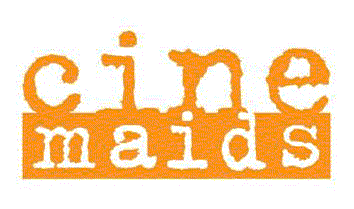 Kidlerstraße 481371 MünchenTel.: 089 / 44 23 98 11 / -12cspiering@cinemaids.de / kstammen@cinemaids.de MFA+ FilmDistributionBismarckplatz 993047 RegensburgTel.: 0941/ 5862462info@mfa-film.de